Zdjęcia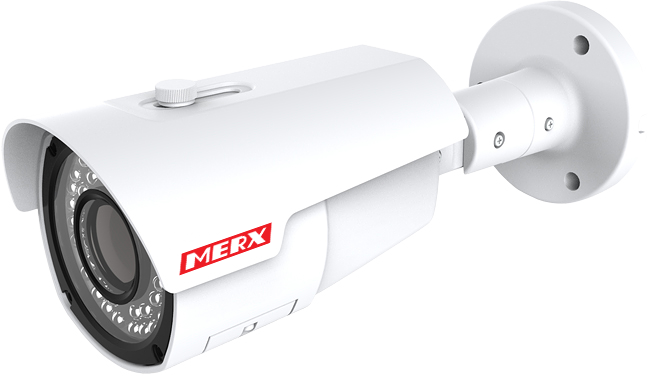 Specyfikacja technicznaCechySpecyfikacjaSpecyfikacjaModel4K-4042IRKS4K-4042IRKSPrzetwornik1/3" OmniVision OV4689  z iluminacją tylną OmniBSI-2™1/3" OmniVision OV4689  z iluminacją tylną OmniBSI-2™WDR90dB90dBCzułość w nocy0.08lux0.08luxRozdzielczość4MP – 2592*1520  / 1000TVL – 960H4MP – 2592*1520  / 1000TVL – 960HFormat videoPAL/NTSCPAL/NTSCRozdzielczość30 kl/sek.4MP – 2560*1440ObiektywMegapikselowy 2.8-12mmMegapikselowy 2.8-12mmHermetycznośćIP66 dla zastosowań wew. oraz zew.IP66 dla zastosowań wew. oraz zew.Dzień/NocWbudowany mechaniczny filtr IRWbudowany mechaniczny filtr IRIlość diod IR42 diody – widoczność do 30m.42 diody – widoczność do 30m.Zasilanie12 VDC ± 10%12 VDC ± 10%Temperatura pracy-20 [℃]~50 [℃]-20 [℃]~50 [℃]Wyjście video1.0Vp-p/75Ω1.0Vp-p/75Ω